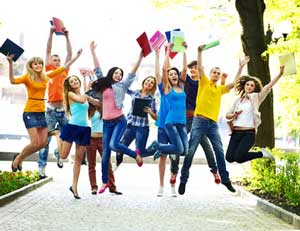 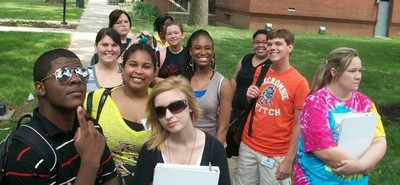 It is that exciting time of year!!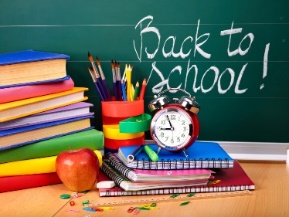 What does your student need to help them be successful
 at Fifer Middle School during the 2019-2020 School Year?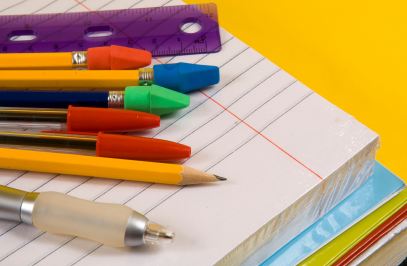 Click on your students’ specific grade level (to the left) to learn the specific needs.
Each student needs these materials to help them be able to succeed at FMS!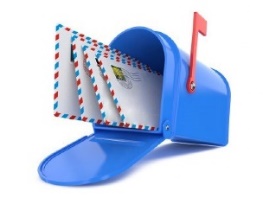 If there are any questions, 
please call the main office at 698-8400.